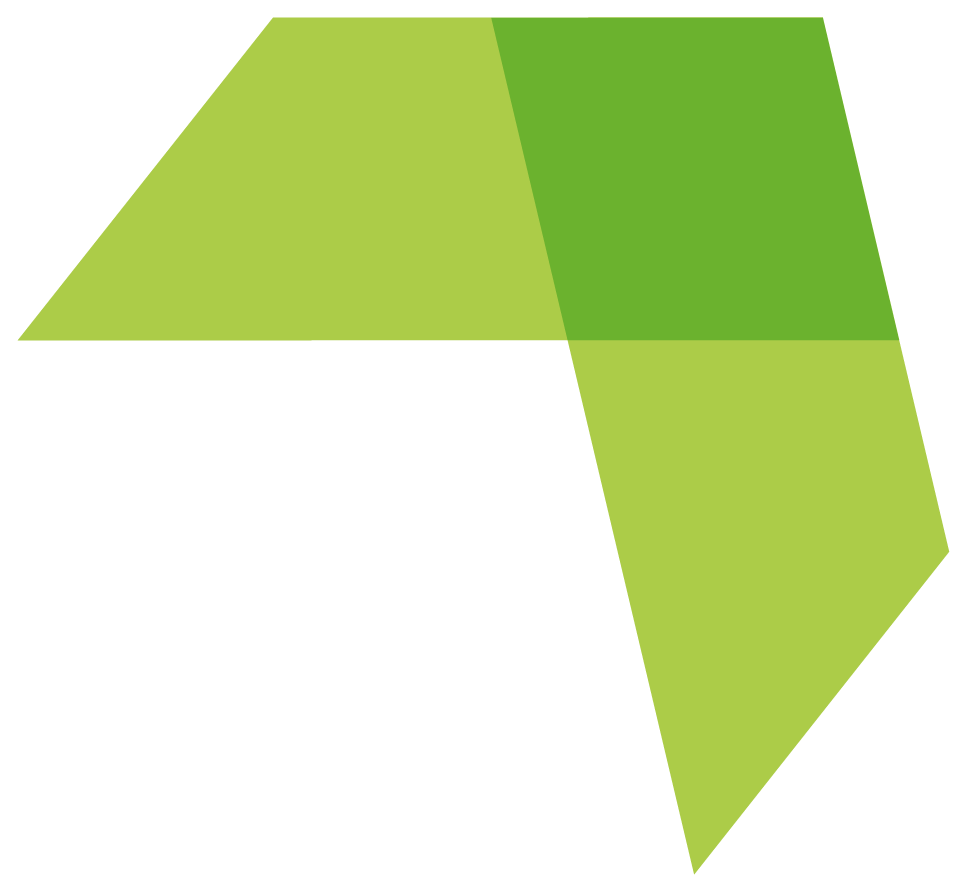 This Territorial analysis and identification template is intended to help you to develop your teriitorial analysis. Each section is set up for you to add information that meets your requirements.Prompts and example text is in blue italicised text and should be removed from your document.Table of contentsThe template comprises five steps in the creation of this analysis:1 Landscape and heritage characterisation What is typical for your regions in coastal and fluvial zones, how would you describe the landscape and heritage of these zones in 200 words?Please include any existing landscape and heritage map you might be working with of your region.Please include 5 pictures that give a good impression of the landscape and heritage. How does the challenges in the coastal and fluvial zones in terms of landscape and heritage differ from the challenges in other parts of your region?2 Existing knowledge, material and approachesWhat kind of analyses about landscape and heritage have you made for your region? Is it on aspects, or is it integrated? What method did you use? Please refer to existing documents. What are you missing in this analysis in order to work on the management of the landscape and heritage effectively?3 Existing policies on landscape and heritageWhat are the existing policies on fluvial and coastal heritage in your region? Please refer to existing documents.  4 Ongoing policy development processesDo you have an ongoing policy development process on heritage? If so, please answer the following questions:What is the intention?What are the objectives?At what landscapes or heritage is it aimed? What goes well?What is missing from this process?What kind of stakeholders are involved in this process?What is the reason you feel the need for developing an action plan on heritage as part of or in addition to these ongoing developments?5 looking forward to 2018 Cultural Heritage Year2018 will be the cultural heritage year. What are the intentions of your region or country to use this momentum for your policy making process?